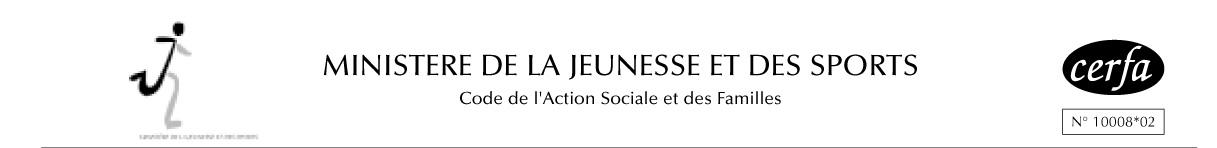 FICHE SANITAIRE DE LIAISONDATES DU STAGE AU MOULIN DE PARADE : HIVER 2023Cette fiche permet de recueillir des informations utiles pendant les activités de l’enfant : elle évite de vous démunir de son carnet de santé. TOUTES LES INFORMATIONS SONT OBLIGATOIRES1 – VACCINATIONS (se référer au carnet de santé ou aux certificats de vaccinations de l’enfant).SI L'ENFANT N'A PAS LES VACCINS OBLIGATOIRES JOINDRE UN CERTIFICAT MÉDICAL DE CONTRE-INDICATIONATTENTION : LE VACCIN ANTI-TÉTANIQUE NE PRÉSENTE AUCUNE CONTRE-INDICATION2 – RENSEIGNEMENTS MEDICAUX CONCERNANT L’ENFANTL’enfant suit-il un traitement médical pendant le séjour ?       Oui   non    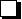 Si oui joindre une ordonnance récente et les médicaments correspondants(Boîtes de médicaments dans leur emballage d’origine marquées au nom de l’enfant avec la notice)Aucun médicament ne pourra être pris sans ordonnance, même pour les petits maux (tête, ventre, règles, …)L’ENFANT A-T-IL DÉJÀ EU LES MALADIES SUIVANTES ?ALLERGIES : 	ASTHME		oui   non  			AUTRES ………………………………………….		ALIMENTAIRES	oui   non       		 …………………………………………………….MEDICAMENTEUSES	oui   non  	   		……………………………………………………..PRECISEZ LA CAUSE DE L’ALLERGIE ET LA CONDUITE A TENIR P.A.I  (projet d’accueil individualisé)  en cours      oui   non   (joindre le protocole et toutes informations utiles)………………………………………………………………………………………………………………………………………………………………………………………………………………………………………………………………………………………………………………………………………………………………………………………………REGIME ALIMENTAIRE PARTICULIER   oui   non     PRÉCISEZ …………………………………………...Le mineur présente-t-il un problème de santé particulier qui nécessite la transmission d’informations médicales (informations sous pli cacheté), des précautions à prendre et des éventuels soins à apporter ?     oui     non  ………………………………………………………………………………………………………………………………………………………………………………………………………………………………………………………………Indiquez les difficultés de santé (Maladie, accident, comportement particulier, crises convulsives, hospitalisation, opération, rééducation, …) EN PRÉCISANT LES DATES ET LES PRÉCAUTIONS À PRENDRE.………………………………………………………………………………………………………………………………………………………………………………………………………………………………………………………………………………………………………………………………………………………………………………………………3 – INFORMATIONS COMPLEMENTAIRES VOTRE ENFANT PORTE-T-IL DES LENTILLES : oui    non  DES LUNETTES : oui    non    au besoin prévoir un étui au nom de l’enfantDES PROTHÈSES AUDITIVES : oui    non    au besoin prévoir un étui au nom de l’enfantDES PROTHÈSES ou APPAREIL DENTAIRE : oui    non    au besoin prévoir un étui au nom de l’enfant AUTRES RECOMMANDATIONS / PRÉCISEZ (ex : qualité de peau, crème solaire, difficultés de sommeil, …) ………………………………………………………………………………………………………………………………………………………………………………………………………………………………………………………………BAIGNADE :  SAIT NAGER □		SE DEBROUILLE □		NE SAIT PAS NAGER □L’ENFANT MOUILLE-T-IL SONT LIT ?    oui       Occasionnellement        non  4 -RESPONSABLE DE L'ENFANTNOM ............................................................................................ PRÉNOM .........................................................................
ADRESSE...............................................................................................................................................................................
TÉL. FIXE (ET PORTABLE), DOMICILE : ............................................................. BUREAU : .............................................
NOM ET TÉL. DU MÉDECIN TRAITANT : ............................................................................................................................N° Sécurité Sociale (dont dépend l’enfant) : ……………………………………………. * Si vous bénéficiez d’une prise en charge à 100% (CMU ou autre), nous remettre impérativement une copie de l’attestation de la sécurité sociale. 
Je soussigné(e), .................................................................................................................responsable légal de l’enfant, déclare exacts les renseignements portés sur cette fiche et autorise l’équipe d’animation à prendre, le cas échéant, toutes mesures (traitement médical, hospitalisation, intervention chirurgicale) rendues nécessaires par l'état de l'enfant, j’autorise également, si nécessaire, le directeur du séjour où toute personne désignée par celui-ci à faire sortir mon enfant de l’hôpital après une hospitalisation. 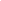 Date :				 Signature :       PHOTOL’ENFANT       PHOTONOM : ________________________________________________       PHOTOPRÉNOM : ____________________________________________       PHOTODATE DE NAISSANCE : _________________________________       PHOTOGARÇON                FILLE     VACCINS OBLIGATOIRESouinonDATES DES DERNIERS RAPPELSVACCINS RECOMMANDÉSDATESDiphtérieHépatite BTétanosRubéole-Oreillons-RougeolePoliomyéliteCoquelucheOu DT polioBCGOu TétracoqAutres (préciser)RUBÉOLEVARICELLEANGINESCARLATINERHUMATISMEARTICULAIRE AIGÜOUI 🖵      NON 🖵OUI 🖵      NON 🖵OUI 🖵      NON 🖵OUI 🖵      NON 🖵RHUMATISMEARTICULAIRE AIGÜCOQUELUCHEOTITEROUGEOLEOREILLONSOUI 🖵      NON 🖵OUI 🖵      NON 🖵OUI 🖵      NON 🖵OUI 🖵      NON 🖵OUI 🖵      NON 🖵